All section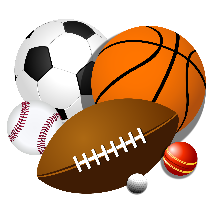 Multi-Sport Activity DayBookings to: Girlguiding Leicestershire, 100 Heritage Way, Hamilton, Leicester, LE5 1QF or via email to events@leicestershireguides.org 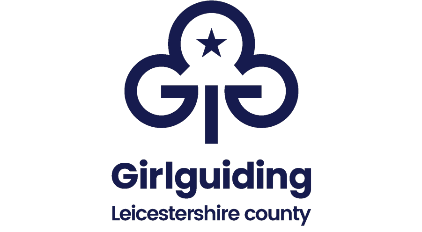 Booking form – Multi-Sport Activity Day
Payment Payments for the event must be enclosed with this booking form. □ I have sent a BACS payment for £_________  on ________________________(date).□ I enclose a cheque for £_________  made payable to “Girl Guiding Leics – Special Events”  Bookings to: Girlguiding Leicestershire, 100 Heritage Way, Hamilton, Leicester, LE5 1QF or via email to events@leicestershireguides.org EVENTMulti-sport activity day for Rainbows, Brownies, Guides, Rangers and young leadersLOCATIONBeauchamp College, Ridgeway, Oadby, LE2 5TPDATESaturday 24 June 2023 TIMEThe day runs from 10am-3.30pm. Registration from 9.45amACTIVITIESDuring the day young members will have the opportunity to take part in a variety of taster sports sessions. Sports participating in the event include football, cricket, tennis, rounders, netball and taekwondo.Please note – Girls will not be able to do every sport on offer due to time constraints.Uniform should be worn with sensible footwear. Everyone will need to bring a packed lunch and a refillable bottle.BOOKING DATESBookings close: Friday 9 June.TRANSPORTPlease arrange your own transport. COST FOR YOUNG MEMBERS £10 per member (includes a badge). Young Leaders can choose participate or come as a helper.COST FOR LEADERS, YOUNG LEADERS & OTHER HELPERSFREEPlease ensure that you have enough adults to meet the required ratio for your unitPAYMENT INFORMATIONThese are non-refundable payments and should be made with the return of this booking form.  We would prefer payment via BACS. 
Account Name: Girl Guiding Leics – Special Events
Sort Code: 20-52-69
Account Number: 33563421
Please use the format “Sport [Unit name]” as the bank reference. Cheques should be made payable to “Girl Guiding Leics – Special Events”.  NO CASH accepted.NAME OF UNIT DIVISION/DISTRICTMAIN CONTACT FOR BOOKINGContact NameMAIN CONTACT FOR BOOKINGMembership NumberMAIN CONTACT FOR BOOKINGAddressMAIN CONTACT FOR BOOKINGContact Phone No.MAIN CONTACT FOR BOOKINGE-mail address WHOCOSTNUMBER OF PARTICIPANTSTOTALCOSTRainbows£10£ .Brownies£10£Guides£10£Rangers/young leaders£10£Adults/young leaders (helping only)FREEFREETOTAL IN GROUPTOTAL IN GROUP£